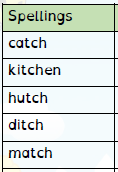 Spelling Test: Year 3 Given: 22.09.20
Test: 29.09.20
Spelling Rule: The /i/ sound spelled with a ‘y.’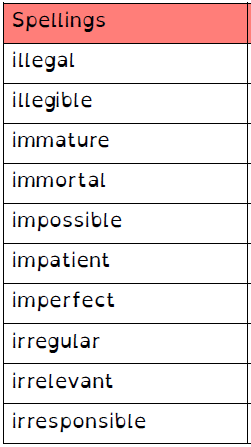 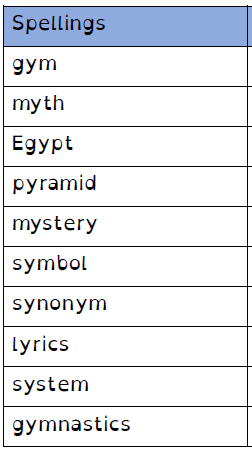 